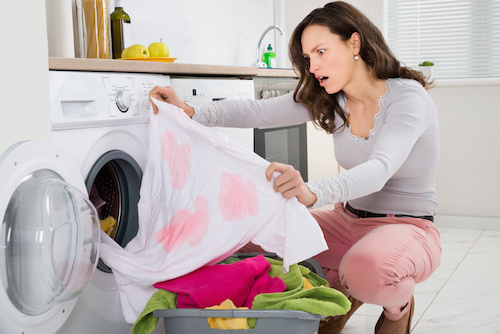 Problématique				I Objectifs :Effectuer un autocontrôle des résultats obtenusProposer des actions correctivesII. Problématique :Hamed a lavé un lot de linge blanc. Le programme du lave-linge est terminé. Au déchargement il s’aperçoit qu’un T-shirt a des taches roses…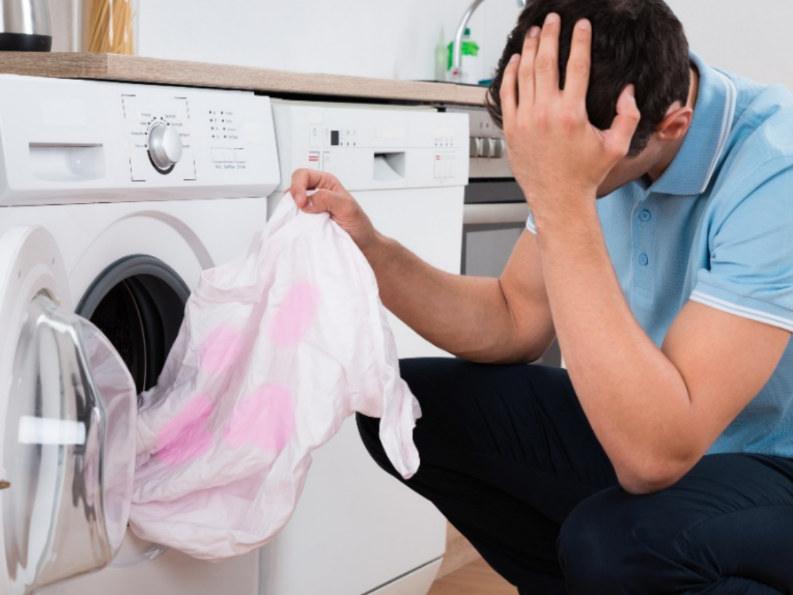 III. Travail demandé :- Aidez Hamed à répondre aux différents problèmes qu’il rencontre :Éviter les accidents au lavageAvant de pouvoir répondre à cette question, vous devez consulter le document DR09 et complétez le TD 1Pour pouvoir suivre ce parcours de formation et répondre à toutes les questions qui vous seront posées, vous devez vous souvenir de ce que vous avez appris. Notamment les informations contenues dans les fiches suivantes :Fiche ressource 01 Préparation et triage des articles avant lavageFiche ressource 04 Les produits de lavage lessivielsFiche ressources 05 Les programmes de lavageFiche ressources 08 Les problèmes liés au lavageRetour à la problématiqueMaintenant que vous avez répondu au TD, vous devez résoudre la problématique qui vous est exposée.Description de la situation :La machine à laver vient de se terminer, Hamed a dû réaliser le lavage d’un lot de chemises et de t-shirts blancs. Il décharge la machine et s’aperçoit que quelques articles sont tachés de rose…au fond du tambour un pull rouge !!!!! Il a été oublié lors du précédent déchargement….Le lavage a été effectué fait à une température de 60°C avec une lessive spécifique BLANC.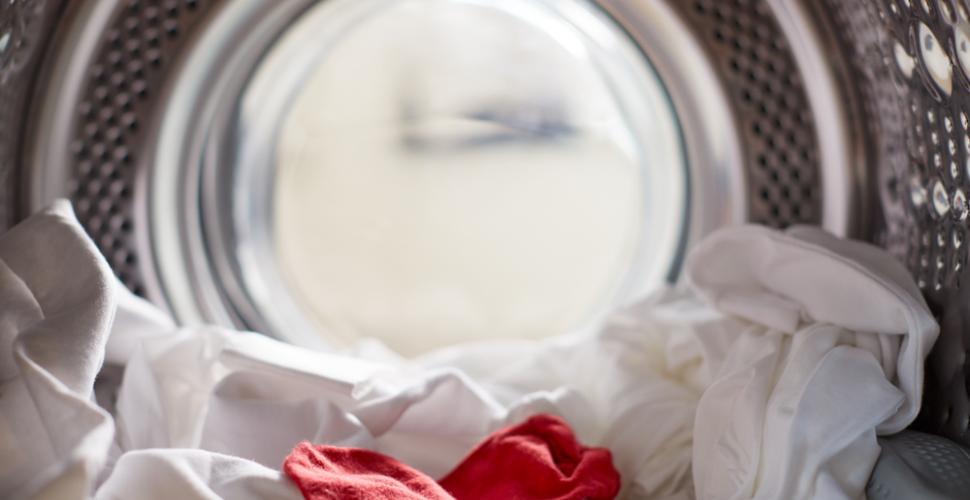 Répondre aux questions suivantes pour aider Hamed à résoudre le problème :1ère PARTIE : Constat de l’accidentQu’a subi le T-shirt ? Cocher la bonne réponse.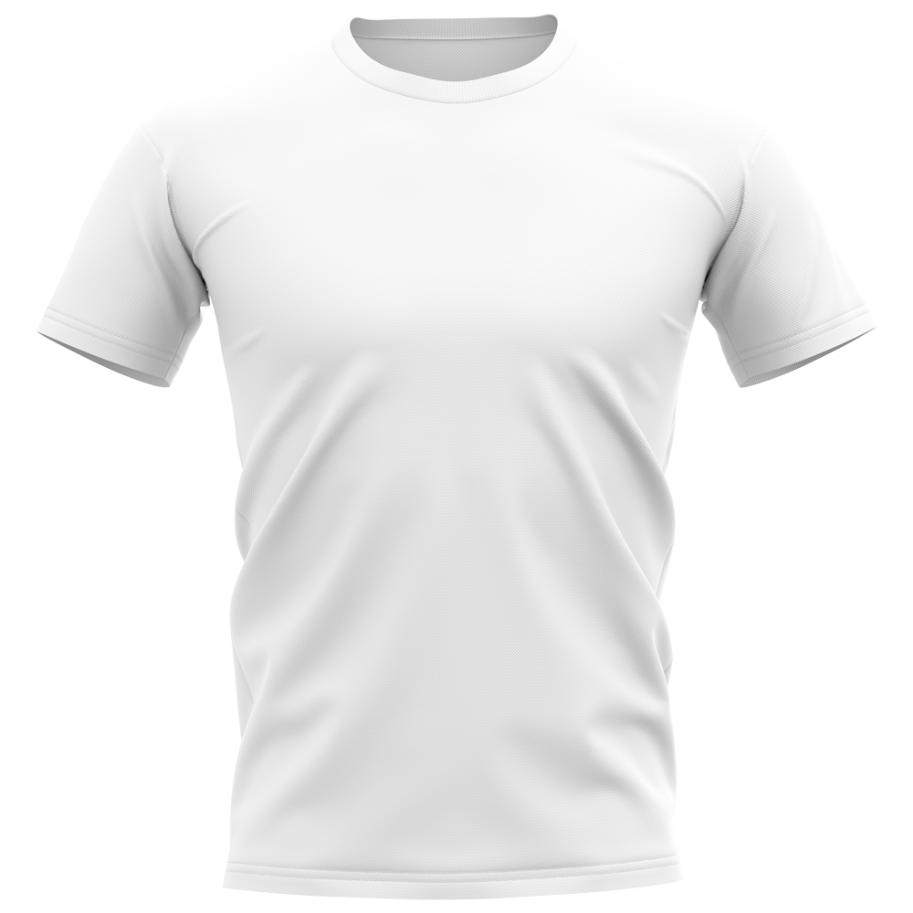       Le T-shirt a rétréci ?        Le T-shirt s’est déformé ?        Le T-shirt a des taches roses ?        Le T-shirt a feutré ?        Le T-shirt a déteint ?        Le T-shirt a des cassures ?        Le T-shirt a subi un grisage ?Décoder le code d’entretien du t-shirt et nommer la composition textile.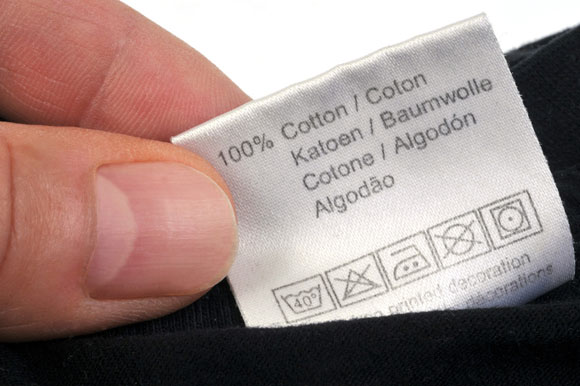 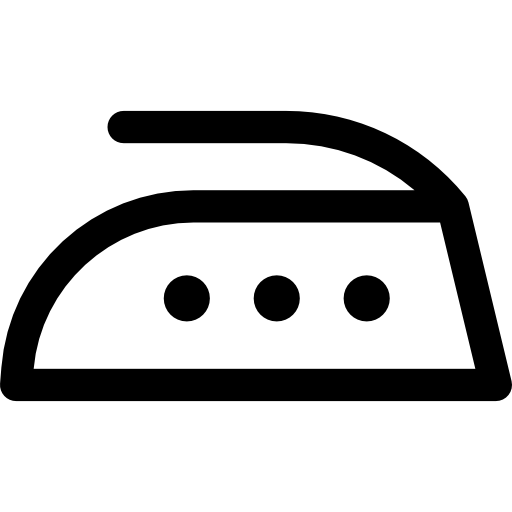 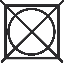 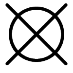 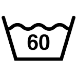 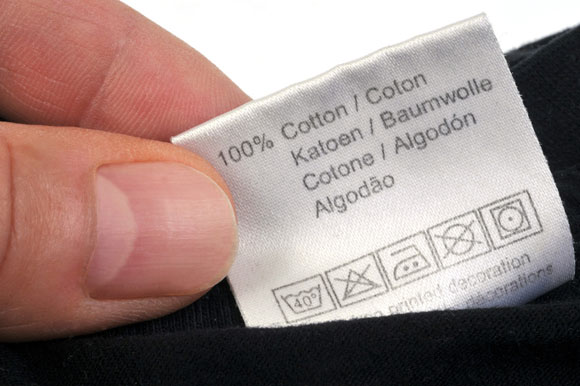 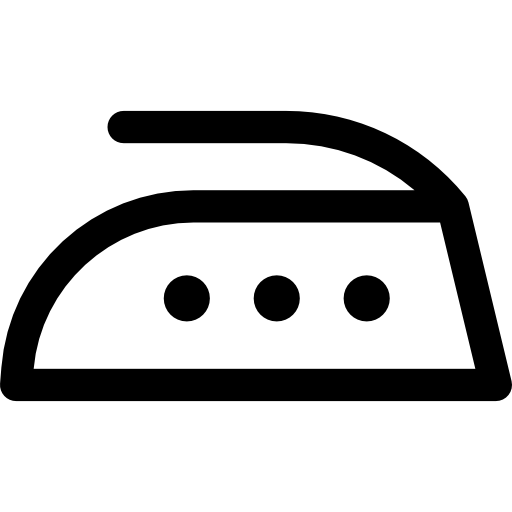 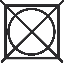 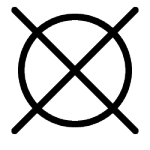 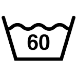 Décodage du code d’entretien :……………………………………………………………………………………………………………………………….……………………………………………………………………………………………………………………………….……………………………………………………………………………………………………………………………….……………………………………………………………………………………………………………………………….……………………………………………………………………………………………………………………….Composition de l’article :……………………………………………………………………………………………………………………………….A quelle température ce lot de linge blanc a été lavé ? Cocher la bonne réponse.              30°C                  40°C                   60°C       Quelle lessive a été utilisée ? Cocher la bonne réponse.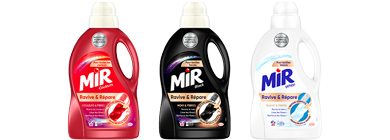 2ème PARTIE : Solution de remédiation Aidez Hamed à comprendre et trouver une solution pour remettre le T-shirt en état.Que s’est-il passé ?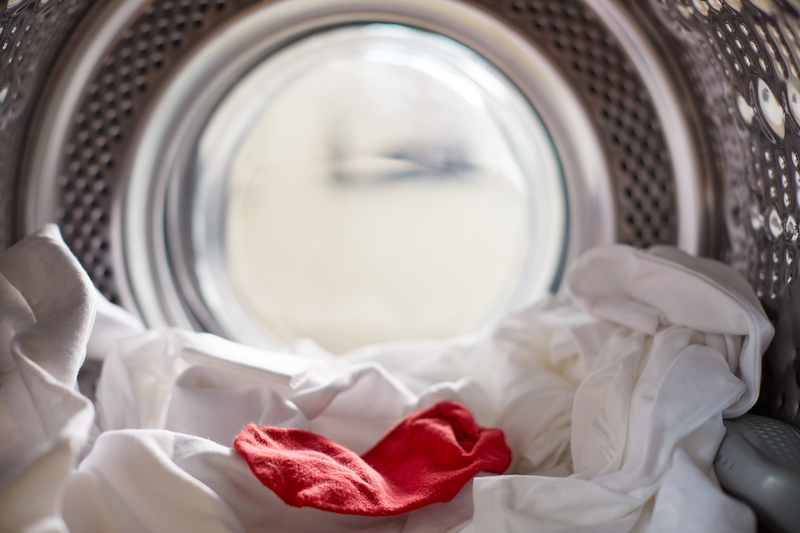 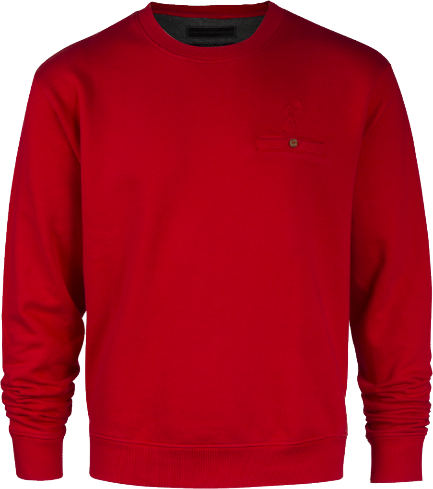 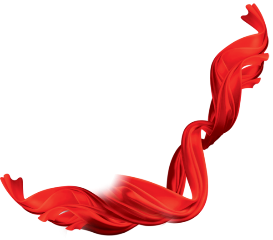 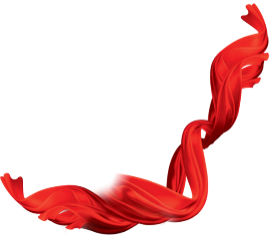 La lessive est-elle responsable ?                             Oui                               NonLa température est-elle responsable ?                 Oui                               NonLe tambour a-t-il été vérifié avant le chargement du lot de linge blanc ?                Oui                               NonMaintenant que peut-on dire sur ce qui s’est passé ? ……………………………………………………………………………………………………………………………….……………………………………………………………………………………………………………………………….……………………………………………………………………………………………………………………………….……………………………………………………………………………………………………………………………….……………………………………………………………………………………………………………………………….Que peut-on proposer pour aider Hamed afin de remettre le t-shirt en état ?Revenons sur le code d’entretien…Observez le bien.Pour vous aider que signifient ces symboles ?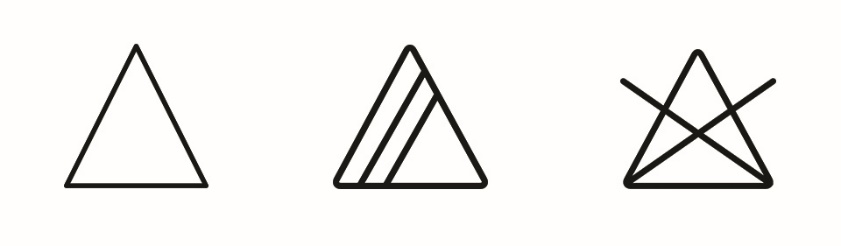                                         a.                         b.                          c.a.……………………………………………………………………………………………………………………………….b.……………………………………………………………………………………………………………………………….c .……………………………………………………………………………………………………………………………….Que peut-on proposer comme solution ? Cocher la bonne réponse.        Un 2ème lavage         Un lavage avec un ajout de produit blanchiment        Un lavage à la main        Un lavage avec un ajout de produit désinfectantEn conclusion…Qu’aurait dû faire Hamed afin d’éviter cet accident ?……………………………………………………………………………………………………………………………….……………………………………………………………………………………………………………………………….……………………………………………………………………………………………………………………………….……………………………………………………………………………………………………………………………….……………………………………………………………………………………………………………………………….PARCOURS DE FORMATION 04 – Pôle 2 – CI02 Accident au lavageLP LEAUMme Fasnacht